I. Choose the correct word for the picture ( 20 p ) :II. Odd one out ( 25p )III. Chose the correct answer : ( 25p )IV. Put the words in the right order to make questions: ( 20p )V. Fill in the blank with a suitable word ( 10 p )Bears	The bear can ………………    a dangerous animal. The adult bear is very strong and it can kill a person. Bears are good at ………………. trees and they can run very fast. But they can not see well and …………. most animals, they find food by using …………………. noses.	There are seven …………. of bear. The …………. is the white polar bear, which is almost three meters tall. There are two kinds of black bear .   . ………………… lives in the  of  , and the other lives in South – . But not ……………….  black bears are black. They may be dark brown or   a reddish brown. Everyone loves the black and white panda bear, which comes from China. Not ……………. pandas live in the forest today because …………….. is difficult to find food.ABCD1scientistdoctordentistengineer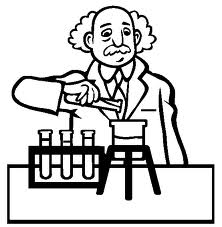 2drumcymbalplatecircle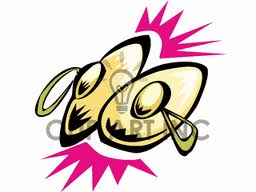 3museumcinemastageplay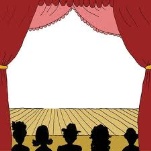 4shipboxalienspaceship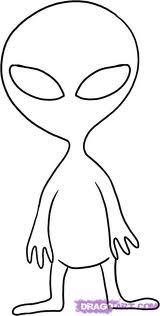 5leafvegetablecabbageflower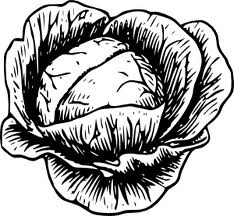 6torchcandletreefire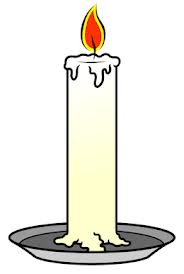 7mangoorangeovalbanana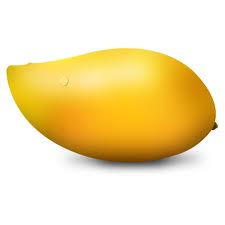 8seewatchholecircle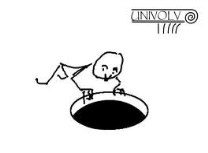 9tennisfootballbasketballvolleyball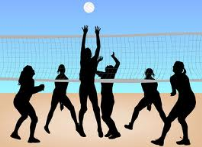 10hillsoilrockmountain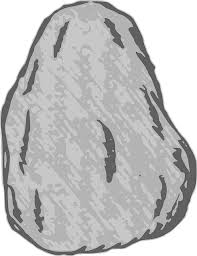 11skeletonbonepeopleman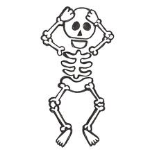 12lightstraffic lightsyellowred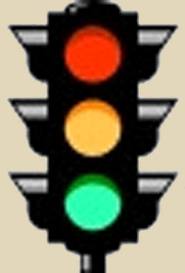 13play footballthrough a ballboykick a ball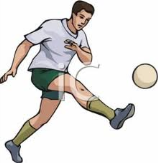 14tablestoolchairwood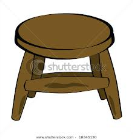 15roundaboutstreetscarsroads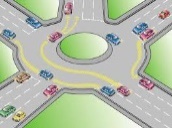 16lightsoftcheapexpensive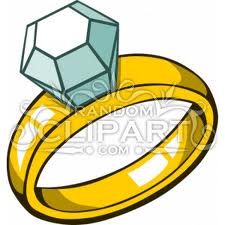 17watertreesbeachcoconut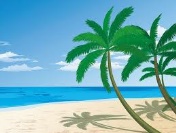 18pagodacitadeltombtemple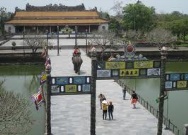 19treepenfeatherleaf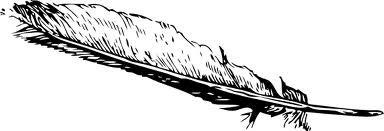 20grapestrawberryhearttomato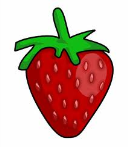 ABCD1CoatScarf GlovesShorts 2Trousers ShirtShortsJeans3PenPaperChairRubber4WindowTableWallFloor5PaperChairDeskTable6CowHorseChickenFrog 7BedroomClassroomKitchenLiving room8SpoonDiskKnifeFork9CakePotatoCookieApple pie10GrillRoastCutFry11German12TeaCoffeeCokeCake13TableHandDoorWindow14ManBrotherDadGirl15BeefPorkAppleChicken16CheeseFishYogurtMilk17PizzaTacoPastaSpaghetti18AppleCucumberPearPeach19LobsterFishHamburgerTuna20TableChairFridgeStool21DancedInvitedStoppedCooked22PensHatsMapsBooks23FarCarStarWar24PutButShutCut25LowSlowKnowNow1. is ......................capital of .1. is ......................capital of .1. is ......................capital of .1. is ......................capital of .1. is ......................capital of .1. is ......................capital of .A. aB. one  C. the                              D. XC. the                              D. X 2.I am ...................... in the story 2.I am ...................... in the story 2.I am ...................... in the story 2.I am ...................... in the story 2.I am ...................... in the story 2.I am ...................... in the storyA.very interestedB. interested very muchC. much interesting        D. likeC. much interesting        D. like3. ......................time will they spend in  ?3. ......................time will they spend in  ?3. ......................time will they spend in  ?3. ......................time will they spend in  ?3. ......................time will they spend in  ?3. ......................time will they spend in  ?A. How muchB. How manyC. How long                  D. How oftenC. How long                  D. How often4.There are ...................... any girls in our class.4.There are ...................... any girls in our class.4.There are ...................... any girls in our class.4.There are ...................... any girls in our class.4.There are ...................... any girls in our class.4.There are ...................... any girls in our class.A.noB. not C. none                          D. XC. none                          D. X5.This orange tastes ......................  .5.This orange tastes ......................  .5.This orange tastes ......................  .5.This orange tastes ......................  .5.This orange tastes ......................  .5.This orange tastes ......................  .A. sweetlyB. sweetyC. sweet                         D. saltyC. sweet                         D. salty6.I have had a headache ...................... yesterday.6.I have had a headache ...................... yesterday.6.I have had a headache ...................... yesterday.6.I have had a headache ...................... yesterday.6.I have had a headache ...................... yesterday.6.I have had a headache ...................... yesterday.A. forB. sinceC. until                           D. atC. until                           D. at7.My mother ...................... me to get up early.7.My mother ...................... me to get up early.7.My mother ...................... me to get up early.7.My mother ...................... me to get up early.7.My mother ...................... me to get up early.7.My mother ...................... me to get up early.A. saysB. tellsC. speaks                         D. tellC. speaks                         D. tell8.My mother ...................... I should get up early.8.My mother ...................... I should get up early.8.My mother ...................... I should get up early.8.My mother ...................... I should get up early.8.My mother ...................... I should get up early.8.My mother ...................... I should get up early.A. saysB. tellsC. speak                           D. asksC. speak                           D. asks9.My watch is slow and ...................... is my sister's9.My watch is slow and ...................... is my sister's9.My watch is slow and ...................... is my sister's9.My watch is slow and ...................... is my sister's9.My watch is slow and ...................... is my sister's9.My watch is slow and ...................... is my sister'sA. eitherB. tooC.so                                 D. neitherC.so                                 D. neither10. ...................... without milk is yours.10. ...................... without milk is yours.10. ...................... without milk is yours.10. ...................... without milk is yours.10. ...................... without milk is yours.10. ...................... without milk is yours.A. The coffeeB. CoffeeC. A coffee                      D. XC. A coffee                      D. X11.Susan's watch ...................... 12: 2511.Susan's watch ...................... 12: 2511.Susan's watch ...................... 12: 2511.Susan's watch ...................... 12: 2511.Susan's watch ...................... 12: 2511.Susan's watch ...................... 12: 25A. saysB. tellsC. speaks                          D. asksC. speaks                          D. asks12.The radio is ...................... loud. I can't bear the noise.12.The radio is ...................... loud. I can't bear the noise.12.The radio is ...................... loud. I can't bear the noise.12.The radio is ...................... loud. I can't bear the noise.12.The radio is ...................... loud. I can't bear the noise.12.The radio is ...................... loud. I can't bear the noise.A. too manyB. too muchC. much too                     D. many tooC. much too                     D. many too13.The weather is ...................... today than yesterday.13.The weather is ...................... today than yesterday.13.The weather is ...................... today than yesterday.13.The weather is ...................... today than yesterday.13.The weather is ...................... today than yesterday.13.The weather is ...................... today than yesterday.A. much betterB. very betterC. too better                      D. better muchC. too better                      D. better much14.On ...................... we went out.14.On ...................... we went out.14.On ...................... we went out.14.On ...................... we went out.14.On ...................... we went out.14.On ...................... we went out.A. Tuesday nightB. night of TuesdayC. Tuesday 's night           D. nightC. Tuesday 's night           D. night15.I  'd like a ...................... .15.I  'd like a ...................... .15.I  'd like a ...................... .15.I  'd like a ...................... .15.I  'd like a ...................... .15.I  'd like a ...................... .A. cup of teaB. tea cupC. tea's cup                       D. cup’s teaC. tea's cup                       D. cup’s tea16.My ...................... is broken.16.My ...................... is broken.16.My ...................... is broken.16.My ...................... is broken.16.My ...................... is broken.16.My ...................... is broken.A. cup of teaB. tea cupC. tea's cup                       D. cup’s teaC. tea's cup                       D. cup’s tea17.People usually ...................... early for the show.17.People usually ...................... early for the show.17.People usually ...................... early for the show.17.People usually ...................... early for the show.17.People usually ...................... early for the show.17.People usually ...................... early for the show.A. arriveB. arrivesC. arriving                        D. arrivedC. arriving                        D. arrived18. ......................any of your brothers here ?18. ......................any of your brothers here ?18. ......................any of your brothers here ?18. ......................any of your brothers here ?18. ......................any of your brothers here ?18. ......................any of your brothers here ?A.IsB. AreC. Be                                D. DoC. Be                                D. Do19. $ 2000 ...................... very much.19. $ 2000 ...................... very much.19. $ 2000 ...................... very much.19. $ 2000 ...................... very much.19. $ 2000 ...................... very much.19. $ 2000 ...................... very much.A. is B. areC.be                                  D. wasC.be                                  D. was20.Somebody left ...................... school bag on my table. 20.Somebody left ...................... school bag on my table. 20.Somebody left ...................... school bag on my table. 20.Somebody left ...................... school bag on my table. 20.Somebody left ...................... school bag on my table. 20.Somebody left ...................... school bag on my table. A. herB. theirC. theirs                             D. hisC. theirs                             D. his21.Everyone had ...................... at the picnic.21.Everyone had ...................... at the picnic.21.Everyone had ...................... at the picnic.21.Everyone had ...................... at the picnic.21.Everyone had ...................... at the picnic.21.Everyone had ...................... at the picnic.A. good timeB. a good timeC.good times                     D. a time goodC.good times                     D. a time goodC.good times                     D. a time good22.We have to wait ...................... tomorrow.22.We have to wait ...................... tomorrow.22.We have to wait ...................... tomorrow.22.We have to wait ...................... tomorrow.22.We have to wait ...................... tomorrow.22.We have to wait ...................... tomorrow.A. whileB. untilC. before                            D. onC. before                            D. on23.His father has not seen him ...................... five years.23.His father has not seen him ...................... five years.23.His father has not seen him ...................... five years.23.His father has not seen him ...................... five years.23.His father has not seen him ...................... five years.23.His father has not seen him ...................... five years.A. forB. sinceC. during                            D. lastC. during                            D. last24.We buy ......................24.We buy ......................24.We buy ......................24.We buy ......................24.We buy ......................24.We buy ......................A.many furnituresB. some furnitureC. a furniture                      D. funituresC. a furniture                      D. funitures25.She ate two large......................25.She ate two large......................25.She ate two large......................25.She ate two large......................25.She ate two large......................25.She ate two large......................A. bowls of soupsB. bowls of soupC. bowl of soups                D. bowls soupC. bowl of soups                D. bowls soup1.2.3.4.5.6.7.8.9.10.11.12.13.14.15.16.17.18.19.20.grammar /  a / confusing  /   find   /   sometimes  / bit  / English  / I .to  / yet  /  parents  /  written  /  they / have / their  / ?passed  /  my  /  happy / was / exam  / I / the / mother / when / very /off /  had  /  station  /  to  / next  / get  / the  / we  / atbreakfast  /  what  /  have  /  for  /  you  /  usually  /  do /  ?go  / rain forest / to  /  a /  like /  you  / to  / would /? / volcano  / at  /  tomorrow  /  is  /  a  /  to  /  she  / look  / going / .children  / likes  /  smile  /  teacher  /  making  / the  /of  /  contains  /  because  /  good  /  milk  /  lots  /  it  / calcium  / isare  /  ones / yellow  /  than  /  the  /  beautiful  /  less  /  the  / flowers  /  red/family  / Who  /  youngest  /    in  /   is  /  person  /  the  / your / ? /team  /  your   /  what  /  least  /  is  /  football  /  favourite / ? /four  /   could  /  was  /  he  /  when  /  play  /  soccer  / he  / ?at /   last  /  you   /  what  /  were  /  doing  /   night  /   7p.m /  ?bicycle  /      /   made   /   this  /  was  /  in  /  ?should / when / you / not / to / you / go / have / cold / school / a / bad/.the / office / the / railway / is / on / left / opposite/ post/ station/ the/ .you / thank / birthday / very / for / much / present / your/ /learn / the / we / computer / to / during /  informatics / use / how / lesson /  . /high / the / is / how / building / highest/ the / world / in / ? /